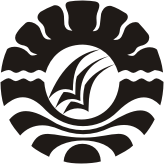 SKRIPSIPENGARUH MEDIA AUDIO VISUAL TERHADAP HASIL BELAJARBAHASA INDONESIA SISWA KELAS V SD NEGERI 113 PANA KECAMATAN ALLA KABUPATEN ENREKANG KURNIA ALEXPENDIDIKAN GURU SEKOLAH DASARFAKULTAS ILMU PENDIDIKANUNIVERSITAS NEGERI MAKASSAR2017